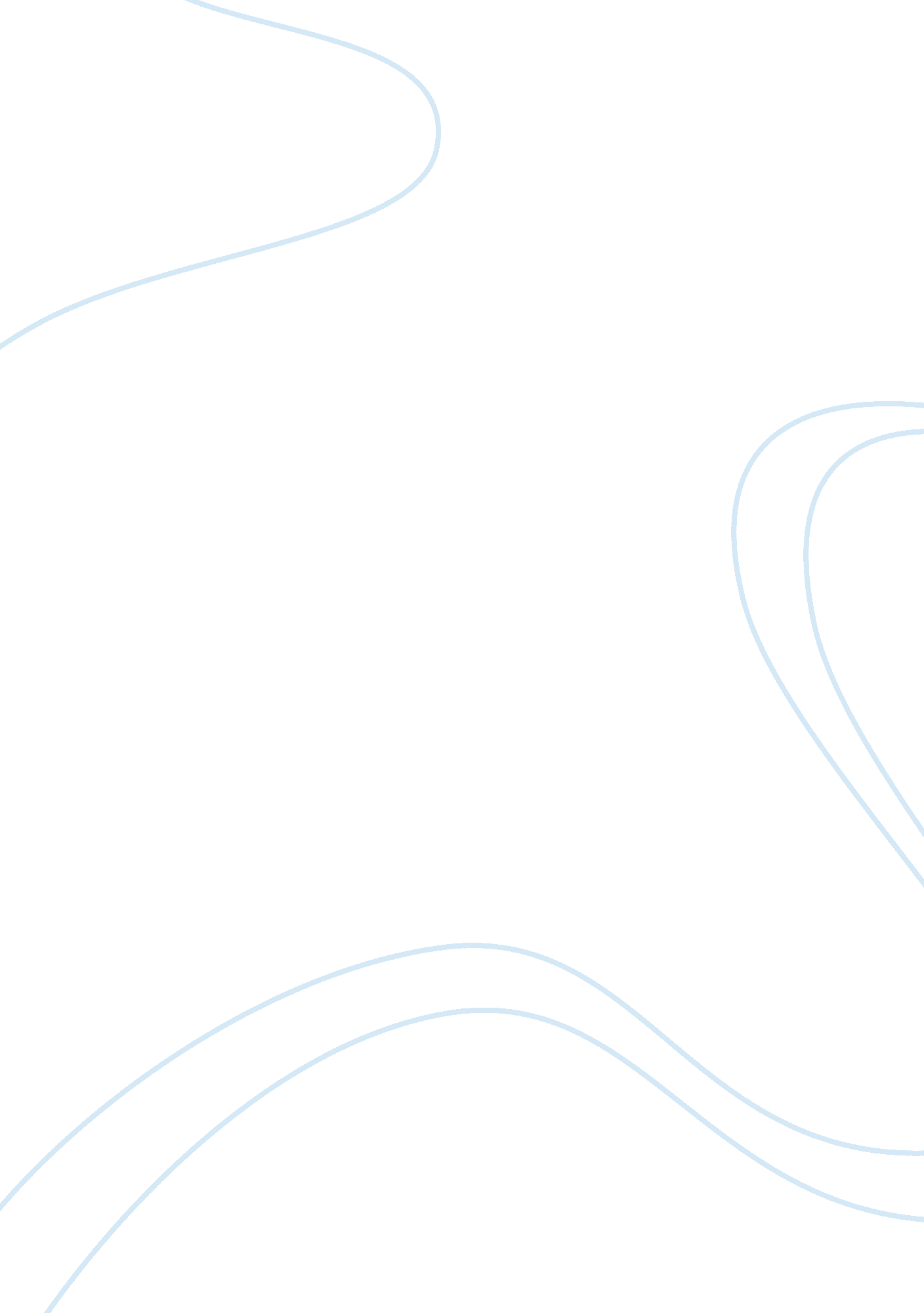 An overview of the life of john f kennedyLife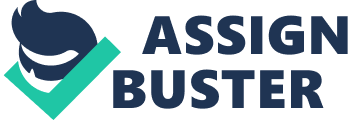 John F. Kennedy was one of the most liked and dedicated presidents of the United States of America. His presidency ran The second of nine children, John Fitzgerald Kennedy was born in a three story wooden house on May 29, 1917; in Brooklyn, Massachusetts. His parents were Joseph P. Kennedy and Rose Joseph Kennedy intended for his sons to receive the finest private schooleducationpossible. Johns education started at a private Dexter school in Brookline. During fourth, fifth, and sixth grades John enrolled at Riverdale Country Day School. At the age of thirteen, John entered the Canterbury School in Milford, Connecticut. The spring of 1931, John suffered an attack of appendicitis. He had to stay home and rest for the remainder of the school year. Kennedy" s" parents decided to hire a tutor to help him catch-up during the summer. John passed Math, English, and Latin. When he finally recovered completely, he entered Choate, a fine prep school in Wallingford, Connecticut. When John graduated from Choate, in 1935, he planned to study for a year at Londons School of Economics. Then at eighteen years old, John came down with an illness called Jaundice. In the fall, John joined his friends, Lem Billings and Rip Horton at Princeton University. He later had another attack of Jaundice that forced him to miss school for one semester. Johns father then encouraged his son to enterHarvardUniversity in the fall of 1936. John graduated from Harvard in 1940, with a degree in PoliticalScience. He then entered Stanford University in California. While there he studied Economics and tried his hand at writing. During this time, the war was raging in Europe. John decided to enlist in the Navy on September 22, 1941. He served four years and was ischarged when the war ended in 1945. At 28 years of age, he was heading for a successfulcareeras a newspaperman. His father began pushing him towards another career--- Politics --- He believed that since Johns older brother was dead, that it was hisresponsibilityto run On January 3, 1947, John took the oath of office as a US Congressman. Later, in 1952, Kennedy decided to run for United States Senate. In 1953.... Kennedy decided to marry and wed Jacqueline Lee Bouvier. He was 36 and she was just 24 when they were married in a Roman Catholic ceremony. Later that year, John began suffering terrible back pain. In 1955, he underwent surgery to repair a spinal injury. While recuperating, he wrote a book called, Profile in Courage The book was about American Political leaders who defied the publics opinion to vote according to their consciences. For this work, he received the Pulitzer Prize. He then returned to his political career. Although John barely lost the Democratic Vice-presidential nomination in 1956, his overwhelming re-election as Senator in 1958 helped him towards his goal of becoming a Presidential Candidate. In 1960 John Fitzgerald Kennedy became President of the United States. At 43 years of age, he was the youngest man to ever hold this title. On November 22, 1963 John was 46 years old and just ending his third year as President. He was just planning his campaign to run for a second term as President. On this date, John and his wife, Jackie, flew to Texas to take part in his political tour. After there arrival, they got into the back of an open limousine with Texas Governor, John B. Connally and his wife. About 12: 30 Mrs. Connally remarked, " you certainly can" t say that the people f Dallas haven" t given you a nice welcome," as people lined up everywhere. Before Kennedy could respond, a shot was fired. From a sixth-floor window. a sudden rifle shot rang out, fatally wounding the president, a second shot hit the Governor, and a third shot struck Kennedy in the back of the head, causing his death. At one p. m. , that same day, reporters rushed from the hospital to spread the horrible news. As a victim of assassination--- the President of the United States was dead. The whole country mourned the death of J. F. K. Those who knew him or knew of him will forever remember this wonderful man. 